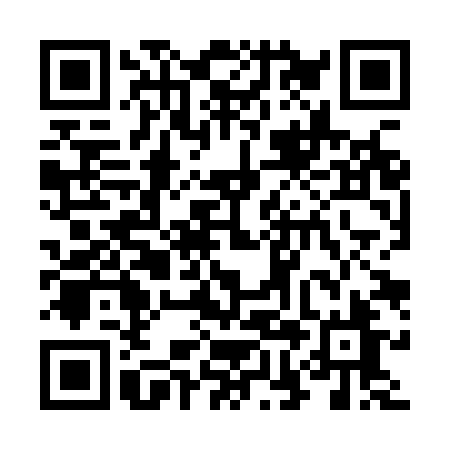 Ramadan times for Aragno, ItalyMon 11 Mar 2024 - Wed 10 Apr 2024High Latitude Method: Angle Based RulePrayer Calculation Method: Muslim World LeagueAsar Calculation Method: HanafiPrayer times provided by https://www.salahtimes.comDateDayFajrSuhurSunriseDhuhrAsrIftarMaghribIsha11Mon4:514:516:2512:164:216:086:087:3712Tue4:494:496:2312:164:226:106:107:3813Wed4:474:476:2112:164:236:116:117:3914Thu4:454:456:1912:154:246:126:127:4015Fri4:444:446:1812:154:256:136:137:4216Sat4:424:426:1612:154:266:146:147:4317Sun4:404:406:1412:144:276:156:157:4418Mon4:384:386:1212:144:286:176:177:4519Tue4:364:366:1112:144:296:186:187:4720Wed4:344:346:0912:144:306:196:197:4821Thu4:324:326:0712:134:306:206:207:4922Fri4:314:316:0512:134:316:216:217:5123Sat4:294:296:0412:134:326:226:227:5224Sun4:274:276:0212:124:336:236:237:5325Mon4:254:256:0012:124:346:256:257:5426Tue4:234:235:5812:124:356:266:267:5627Wed4:214:215:5712:114:356:276:277:5728Thu4:194:195:5512:114:366:286:287:5829Fri4:174:175:5312:114:376:296:298:0030Sat4:154:155:5112:114:386:306:308:0131Sun5:135:136:501:105:397:317:319:031Mon5:115:116:481:105:407:337:339:042Tue5:095:096:461:105:407:347:349:053Wed5:075:076:451:095:417:357:359:074Thu5:055:056:431:095:427:367:369:085Fri5:035:036:411:095:437:377:379:106Sat5:015:016:391:085:437:387:389:117Sun4:594:596:381:085:447:397:399:128Mon4:574:576:361:085:457:417:419:149Tue4:554:556:341:085:467:427:429:1510Wed4:534:536:331:075:467:437:439:17